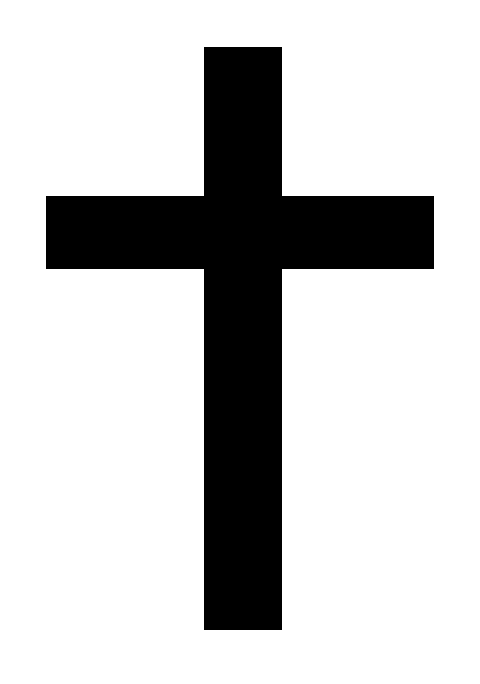 Holy Cross Catholic School240 NORTH BISHOP AVENUESPRINGFIELD, PA 19064610-626-1709610-626-1859 (fax)April 7, 2021Dear Parents, Grandparents and Guardians,He has Risen!  I hope you had an enjoyable Easter Holiday.  O Christ, by Your Resurrection, You put an end to death and showed that the fruit of self-giving love is new life.  Help us to die in Your presence to become Your true disciples, never counting the cost and remaining always faithful to Your Gospel.  Amen.The eighth-grade students will be bringing home their graduation gowns.  Pictures in their gowns will be taken on Wednesday, April 14th.  Boys need to wear a white button shirt and a tie and the girls need to wear a white top without a collar.  Thank you for your cooperation. Casual Picture Day will take place on Wednesday, April 14th.  Students can wear whatever you choose for that day.  Envelopes will be coming home.  Please send in the envelope the day that the pictures will be taken.  The photographer is only taking pictures of those children who bring in the envelope.  This is not like the fall where all students have their picture taken.Remember, if you order from Amazon, please use www.smile.amazon.com and choose Holy Cross Church as the charity that you wish to donate to. The money will go to the school, but we are under the EIN number of the church.  That is our tax exempt number. Thank you.I have sent an email to the parents of students who have not had the immunizations for this school year.  If you have received a message from me, please address this as soon as possible.  Thank you.I am attaching the form for the Movie Night of April 18th.  Hopefully, we can have this outdoor activity take place for our families.  Pray for good weather.We are having a problem with lunches being delivered by parents from fast food places, Wawa, etc.  We have to ask that you do not do this.  Please order lunch from McGillicuddy’s or pack your child(ren) a lunch.  Mrs. Spurrier has a lot to do in the office and she cannot be delivering lunches to students. Plus, sodas, milk shakes, etc. are not permitted in school.  We are trying to have the children eat a healthy lunch.  Thank you.Please DO NOT come in the wrong gate at drop-off on Bishop Avenue, then cut through the line of cars waiting for their child(ren) to exit.  I saw it happen today and I do not want an accident to occur.  Cars are to enter the far gate on Bishop Avenue, not the middle gate.  I need everyone to cooperate with this process. If you need to call the school, and no one answers, please leave a message.  Sometimes, it gets very busy and we are not at our desks.  We will return your call as soon as we can.Students are not to wear sneakers except on gym day.  There is no need to wear sneakers with the short pants. The girls do not need short pants because of the skorts, but if they have them from last year, they can wear them until the end of this year. The black shoes are fine for both the girls and the boys, excluding the Pre-k and K, who wear gym uniforms every day.  I need your cooperation in enforcing the rules.  The First Communion Classes will be having a retreat/practice on Sunday, April 25th.  Students who will be receiving First Communion are to attend the 11:00 am Mass with a parent.  Parents are to leave after Mass and return to pick up their child at 2:00 pm.  First Communion will take place on Saturday, May 1, at 10:00 am in the church.Have a great week!  God bless you.Dr. Worrilow